Совет города Нурлат Нурлатского муниципального районаРеспублики Татарстан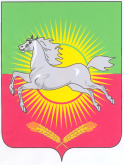 РЕШЕНИЕКАРАРот 20 декабря 2013г.                                   						№ 105Об избрании главы муниципального образования «город Нурлат Нурлатского муниципального района Республики Татарстан»В соответствии со статьей 36 Федерального закона от 06.10.2003г. №131-ФЗ «Об общих принципах организации местного самоуправления в Российской Федерации», статьей 24 Закона Республики Татарстан от 28.07.2004г. №45-ЗРТ «О местном самоуправлении в Республике Татарстан», статьей 41 Устава муниципального образования «город Нурлат» Нурлатского муниципального района Республики Татарстан, протоколом №2 счетной комиссии о результатах тайного голосования от 20.12.2013г., Совет муниципального образования «город Нурлат» Нурлатского муниципального района Республики Татарстан РЕШИЛ:	1. Избрать Главой муниципального образования «город Нурлат» Нурлатского муниципального района Республики Татарстан Кузюрова Равиля Афраимович.Исполняющий обязанности Председателя Совета города Нурлат Нурлатского муниципального района                                              Ю.В. Терентьев   